BAB IIIMETODE PENELITIANJenis PenelitianPenelitian ini menggunakan jenis penelitian eksperimental laboratorium dengan desain penelitian Rancangan Acak Lengkap (RAL) menggunakan 4 taraf perlakuan, yaitu proporsi daging ikan tenggiri : ikan lele : daun kelor dengan kebutuhan energi dan protein Pemberian Makanan Tambahan pada anak balita berdasarkan panduan penyelenggaraan pemberian makanan tambahan pemulihan bagi balita gizi kurang yaitu, 155 kkal usia 4-6 tahun dan protein 3,9 gram per hari. Masing-masing taraf perlakuan mendapatkan perlakuan replikasi sebanyak 3 kali sehingga jumlah unit percobaan adalah 12 unit. Replikasi secara lengkap disajikan pada Tabel 10.Tabel 10. Taraf Perlakuan dan Unit PenelitianKeterangan :X01	: unit penelitian pada taraf perlakuan P0 replikasi 1X11	: unit penelitian pada taraf perlakuan P0 replikasi 2….X33	: unit penelitian pada taraf perlakuan P3 replikasi 3Alat dan BahanAlatPengolahan Siomay Pisau stainless steelWaskomTimbanganTalenanBlender Sendok makanSendok tehPanciKukusanBahan Pembuatan Siomay  Waktu dan Tempat PenelitianPenelitian ini dilaksanakan pada bulan Mei 2017, yang bertempat di :Laboratorium Ilmu Teknologi Pangan (ITP) Jurusan Gizi Politeknik Kesehatan Kemenkes Malang untuk proses pengolahan siomay.Laboratorium Kimia Jurusan Teknik Kimia Politeknik Negeri Malang untuk pengujian kadar karbohidrat, protein, lemak, kadar air, dan kadar abu. Laboratorium Organoleptik Jurusan Gizi Politeknik Kesehatan Kemenkes Malang untuk uji mutu organoleptik. Variabel PenelitianVariabel bebas Subrstitusi daun kelor dan ikan lele pada siomay ikan tenggiriVariabel terikatNilai energiMutu kimia (kadar karbohidrat, protein, lemak, kadar air, dan kadar abu)Mutu organoleptik (warna, rasa, aroma, dan tekstur).Tabel 11. Definisi Operasional VariabelTeknik Pengumpulan DataPenentuan ProporsiTabel 12. Komposisi Zat Gizi Per 100 gram BahanTabel 13. Komposisi Bahan Penyusun Siomay Ikan Per Unit Penelitian Pengolahan Daun KelorGambar 3. Pengolahan Daun KelorPengolahan Ikan LeleGambar 4. Diagram Alir Pengolahan Ikan LelePengolahan Ikan TenggiriGambar 5. Diagram alir pengolahan ikan tenggiriPengolahan Labu SiamGambar 6. Diagram alir pengolahan labu siamPengolahan Siomay IkanGambar 7. Diagram alir pengolahan siomay ikan lele (SNI, 2013)Uji analisisAnalisis nilai energi dilakukan dengan metode faktor aftwater dengan rumus berikut Analisis karbohidrat dilakukan dengan metode by difference (Tejasari, 2005)Rumus :Analisis protein dilakukan dengan metode kjeldahlGambar 8. Diagram Alir Analisis Kadar Protein (Sulaeman dkk, 1995)Hasil analisis kadar protein dihitung menggunakan rumus berikut,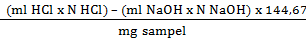 Analisis lemak dengan metode soxhlet	Gambar 9. Diagram Alir Analisis Kadar Lemak (Sulaeman dkk, 1995) Hasil analisis lemak dihitung menggunakan rumus berikut,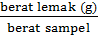 Analisis kadar air dengan metode ovenGambar 10. Diagram Alir Analisis Kadar Air (Sulaeman dkk, 1995) Hasil analisis kadar air dihitung menggunakan rumus berikut,		Keterangan :Berat sampel = BBerat (Sampel + Cawan) sebelum dikeringkan = B1Berat (Sampel + Cawan) setelah dikeringkan = B2Analisis kadar abuGambar 11. Diagram Alir Analisis Kadar Abu (Sulaeman, dkk.1995).Hasil analisis kadar abu dihitung menggunakan rumus berikut,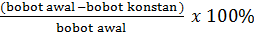 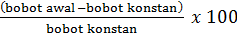 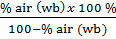 Uji OrganoleptikUji organoleptic dilakukan menggunakan metode (Hedonic Scale Test) yaitu Uji Mutu  Hedonik Istilah Hedonik dapat  didefinisikan sebagai sesuatu yang berhubungan dengan kesukaan dan uji hedonik tersebut bertujuan untuk mengukur derajat kesukaan dan penerimaan produk oleh konsumen.Jumlah Panelis : Agak Terlatih : 20 orangJumlah contoh : 4 macam contoh (P0, P1, P2, P3)Cara penyajian contoh :Siomay Ikan disajikan dalam ukuran seragam pada semua taraf perlakuanLetakkan 4 macam siomay ikan ke dalam wadah dan beri kode dengan bilangan acakPemberian kode pada masing-masing contohCara Penilaian : panelis diminta untuk mengisi formulir penilaian organoleptik.Pengolahan dan Analisis DataNilai Energi dan Mutu KimiaPengolahan data nilai energi dan mutu kimia pada siomay ikan bertujuan untuk mengetahui ada atau tidak adanya perbedaan substitusi ikan lele dan daun kelor terhadap nilai gizi dari masing-masing taraf perlakuan. Analisis data nilai energi dan mutu kimia pada penelitian ini menggunakan analisis One way Anova pada tingkat kepercayaan 95%.Penarikan kesimpulan :H0 ditolak apabila Sig < 0,05 berarti ada pengaruh substitusi daun kelor (Moringa oleifera) pada siomay ikan lele sebagai makanan tambahan sumber energi dan protein bagi anak balita terhadap nilai energi dan mutu kimia (protein, lemak, karbohidrat, air, dan abu). H0 diterima apabila Sig > 0,05 berarti tidak ada pengaruh substitusi daun kelor (Moringa oleifera) pada siomay ikan lele sebagai makanan tambahan sumber energy dan protein bagi anak balita terhadap nilai energi dan mutu kimia (protein, lemak, karbohidrat, air, dan abu). Jika H0 ditolak artinya ada pengaruh. Untuk mengetahui taraf perlakuan yang berbeda nyata, digunakan uji lanjutan Duncan Multiple Range Test (DMRT).  Selanjutnya data nilai energi dan mutu kimia disajikan secara deskriptif. Statistik Duncan Multiple Range Test (DMRT) pada tingkat kepercayaan 95%.Penarikan kesimpulan : Perbedaan signifikan jika nilai perbedaan mean dalam satu pasang taraf perlakuan terdapat pada kolom subset yang berbeda.Mutu OrganoleptikAnalisis mutu organoleptik ditentukan secara deskriptif dengan menggunakan nilai modus dari masing-masing taraf perlakuan. Sedangkan untuk mengetahui mutu organoleptik siomay ikan, digunakan analisis statistik Kruskall Wallis pada taraf-taraf perlakuan mana yang berbeda dilakukan uji lanjut dengan uji Mann Whitney.Penarikan Kesimpulan :H0 ditolak apabila p-value ≤ 0,05 berarti ada pengaruh substitusi daun kelor terhadap mutu organoleptik siomay ikan.H0 diterima apabila p-value > 0,05 berarti tidak ada pengaruh substitusi daun kelor terhadap mutu organoleptik siomay ikan.Taraf Perlakuan Terbaik Hasil penentuan taraf perlakuan terbaik dari masing-masing responden ditabulasi sehingga diperoleh jumlah nilai masing-masing variabel dan rata-ratanya. Ranking variabel ditentukan berdasarkan nilai rata-rata masing-masing variabel dimana variabel yang memiliki rata-rata terbesar diberi ranking ke-10 dan variabel dengan rata-rata terendah diberi ranking ke-1. Bobot variabel ditentukan dengan membagi nilai rata-rata tiap variabel dengan rata-rata tertinggi. Variabel dengan nilai rata-rata semakin besar, maka rata-rata terendah sebagai nilai terjelek dan rata-rata tertinggi sebagai nilai terbaik. Bobot variabel = Bobot normal masing-masing variabel didapat dari variabel dibagi bobot total variabel. Bobot normal = Setiap variabel kemudian dihitung nilai efektifitasnya (Ne) dengan rumus: Ne = Nilai yang digunakan untuk menentukan taraf perlakuan terbaik adalah jumlah nilai hasil (Nh) dimana nilai ini dapat dihitung dengan cara mengalikan bobot normal masing-masing variabel dengan Ne dan selanjutnya dijumlahkan. Nh = bobot normal x NTaraf perlakuan terbaik adalah taraf perlakuan yang memiliki nilai hasil tertinggi. Instrumen Analisis Data Instrumen untuk analisis data antara lain kalkulator scientific, komputer dengan program Microsoft Word, Microsoft Excel, dan SPSS 16.0 serta alat tulis.Taraf PerlakuanProporsi (%)(Ikan Tenggiri : Ikan Lele : Daun Kelor)ReplikasiReplikasiReplikasiTaraf PerlakuanProporsi (%)(Ikan Tenggiri : Ikan Lele : Daun Kelor)123P0 (100:0:0)X01X02X03P1 (15:70:15)X11X12X13P2 (10:80:10)X21X22X23P3 (0:95:5)X31X32X33BahanBerat (gram)Ikan tenggiri166Ikan lele0Daun kelor0Telur ayam60Labu siam133Sagu133Bawang merah5Bawang putih5Lada3Gula10Garam5Kulit pangsit60VariabelDefinisiCara ukurSkala UkurProporsi daging ikan tenggiri, ikan lele dan daun kelor pada siomay ikan tenggiri substitusi ikan lele dan daun kelorPerbandingan daging ikan tenggiri, ikan lele dan daun kelor dalam pengolahan siomay ikan yang dinyatakan dalam persen (%)Proporsi diukur dengan menimbang bahan menggunakan triplebeam.Rasio Kadar Protein siomay Jumlah protein dalam satuan gram per 100 gram siomay ikan tenggiri substitusi ikan lele dan daun kelor yang dinyatakan dalam (gram)Dianalisis dengan metode KjeldahlRasioKadar Lemak siomay Jumlah lemak dalam satuan gram per 100 gram siomay ikan tenggiri substitusi ikan lele dan daun kelor yang dinyatakan dalam (gram)Dianalisis dengan metode SoxhletRasioKadar air siomay Jumlah atau banyaknya air dalam siomay ikan tenggiri substitusi ikan lele dan daun kelor yang dinyatakan dalam (%).Dianalisis dengan menggunakan metode ovenRasioKadar abu siomayJumlah atau banyaknya abu dalam siomay ikan dengan menimbang sisa mineral hasil pembakaran siomay ikan tenggiri substitusi ikan lele dan daun kelor yang dinyatakan dalam (gram).Metode pengabuanRasioKadar Karbohidrat siomayJumlah karbohidrat yang terdapat dalam siomay ikan yang dinyatakan dalam (gram)Dianalisis dengan menggunakan metode By differenceRasioNilai energi siomay Jumlah energi yang terdapat dalam siomay ikan yang ditetapkan melalui perhitungan empirisyang dinyatakan dalam (Kalori)Dihitung dengan faktor afwaterRasio Mutu OrganoleptikTingkat kesukaan panelis meliputi atribut warna, rasa aroma, dan tekstur terhadap karakteristik siomay ikan Ditentukan dengan Hedonic Scale Test :1 = Sangat Tidak Suka2 = Tidak Suka3 = Suka4 = Sangat SukaOrdinalBahan Energi dan Zat Gizi (100 gram bahan)Energi dan Zat Gizi (100 gram bahan)Energi dan Zat Gizi (100 gram bahan)Energi dan Zat Gizi (100 gram bahan)Bahan EnergiProtein LemakKHTenggiri11221.42.30Lele158.916.310.40Kelor926.81.712.5Telur Ayam155.112.610.61.1Labu Siam20.10.90.34.3Tepung Sagu3810.30.191.3Gula Pasir3870099.9Kulit Pangsit1243.33.2120.22BahanBerat (gram)Berat (gram)Berat (gram)Berat (gram)BahanP0P1P2P3Ikan tenggiri16624,916,60Ikan lele0116,2132,8157,7Daun kelor024,916,68,3Telur ayam60606060Labu siam133133133133Sagu133133133133Bawang merah5555Bawang putih5555Lada3333Gula10101010Garam5555Kulit Pangsit60606060